INDICAÇÃO Nº 5982/2017Indica ao Poder Executivo Municipal e ao setor competente operação “tapa-buracos” na Rua Vereador João Chagas em frente ao numero 87 no Bairro Santa Rosa II. Excelentíssimo Senhor Prefeito Municipal, Nos termos do Art. 108 do Regimento Interno desta Casa de Leis, dirijo-me a Vossa Excelência para sugerir que, por intermédio do Setor competente, seja executada operação “tapa-buracos” Rua Vereador João Chagas em frente ao numero 87 no Bairro Santa Rosa II, neste município. Justificativa:Conforme pedido de moradores, este vereador foi procurado relatando o estado de degradação da malha asfáltica das referidas vias públicas, fato este que prejudica as condições de tráfego e potencializa a ocorrência de acidentes, bem como o surgimento de avarias nos veículos automotores que por esta via diariamente trafegam. Plenário “Dr. Tancredo Neves”, em 20 de Julho de 2.017.Cláudio Peressim-vereador-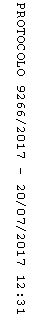 